  Toekomstdrive   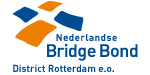 Op 19 april 2023Kosten per paar € 10,-Voor iedereen een leuke verrassing!!!We beginnen om 19.15 uur met spelen in Biljart en Bridgecentrum “de Hoog”,Nieuwe Gouwe o.z. 11B, 2801 SB GoudaWe spelen in de volgende groepen: : Dit zijn cursisten die 1 cursus hebben gevolgd : Dit zijn cursisten die 2 cursussen hebben gevolgd  : Dit zijn cursisten die 3 cursussen hebben gevolgd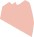 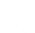 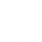 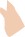 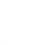 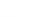 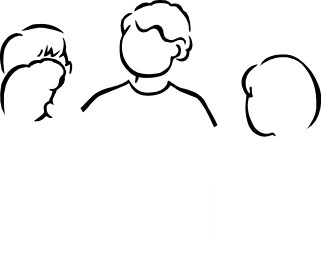 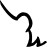 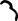 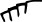 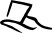 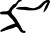 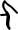 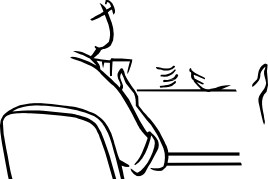 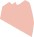 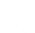 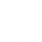 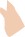 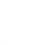 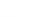 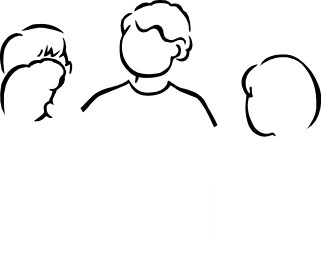 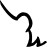 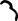 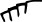 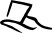 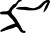 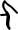 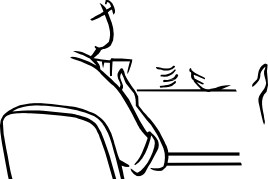 Aanmelden/inlichtingen voor deze drive kan: via: NBBRotterdam@gmail.com  via: Uw docent / verenigingTelefonisch bij: Caroline van der Esch 010-4201346Wij willen weten:A: Welke groep A of B B: Naam en voornaam, telefoonnummer en/of e-mailadresC: Jouw naam en van je partner (eventueel jullie bondsnummer)D: Bij wie heb je les gehad?De kosten: € 10 per paar o.v.v.  beide paarnamen en groep, over te maken opNL91INGB0000543619t.n.v. NBB District Rotterdam,Contant aan de zaal mag ook.